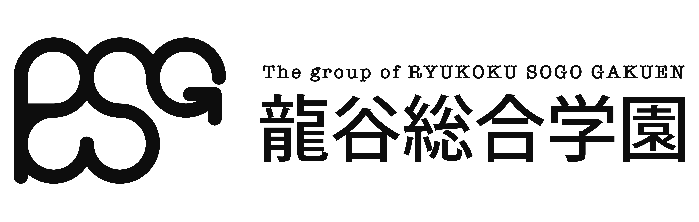 ≪インターハイ競技結果≫ 報告書式◇ 2022(令和4)年度 全国高等学校総合体育大会(インターハイ)の結果について　 下記の通り報告いたします。◆ 競技結果・・・上位３位までをご報告ください。◆ 補足情報など◆ その他・・・上記以外の大会等で、ご活躍の生徒やクラブがあれば、お教えください。　※ 貴学園の小学校・中学校・大学の各種大会にて、優秀な成績を収めた方がいらっしゃいましたら、併せて情報提供いただきたく、お願い申しあげます。　　　　　　　　　　　提出日： 2022年　　月　　日学校名：　　　　　　　　　　　役職･校務分掌：　　　　　　　　　報告担当者：　　　　　　　　　　　　　　競技種目競技種目競技種目競技種目順位学年写真(例)柔道女子48kg級(個人)１位３年有１(　　)位年２(　　)位年３(　　)位年４(　　)位年５(　　)位年６(　　)位年